РЕШЕНИЕСОВЕТА ХАДЫЖЕНСКОГО ГОРОДСКОГО ПОСЕЛЕНИЯАПШЕРОНСКОГО РАЙОНАот 10.10.2017                                                               № 146г. ХадыженскО ведении перечня видов муниципального контроля и органов местного самоуправления Хадыженского городского поселения Апшеронского  района, уполномоченных на их осуществлениеВ соответствии с п.1 ч.2 ст. 6 Федерального закона от 26 января 2008 года №294-ФЗ «О защите прав юридических лиц и индивидуальных предпринимателей при осуществлении государственного контроля (надзора) и муниципального контроля», Совет Хадыженского городского поселения Апшеронского района решил:  1. Утвердить Порядок ведения перечня видов муниципального контроля и органов местного самоуправления Хадыженского городского поселения Апшеронского района, уполномоченных на их осуществление (прилагается).2. Отделу организационно – кадровой работы администрации Хадыженского городского поселения Апшеронского района (Бурмакина) официально опубликовать настоящее решение.3. Контроль за исполнением решения возложить  на комиссию по бюджету, контролю и экономическому развитию Совета Хадыженского городского поселения Апшеронского района (Сулименко Т. А.).4. Решение вступает в силу с момента его официального опубликования.Глава Хадыженского городского            Председатель Советапоселения Апшеронского района           Хадыженского городского поселения                                                                    Апшеронского района_____________Ф. В. Кравцов                  __________________А. И. ТатулянПРИЛОЖЕНИЕ 
                                                                                         УТВЕРЖДЕН
решением Совета Хадыженского 
городского поселения Апшеронского района
                                                                         от 10.10.2017 года       № 146ПОРЯДОК 
ведения перечня видов муниципального контроля и органов
 местного самоуправления Хадыженского городского поселения Апшеронского района, уполномоченных на их осуществление

1. Настоящий Порядок устанавливает правила ведения перечня видов муниципального контроля и органов местного самоуправления Хадыженского городского поселения Апшеронского района, уполномоченных на их осуществление (далее - Перечень видов контроля). 
2. Для целей настоящего Порядка используются понятия, установленные Федеральным законом от 26 декабря 2008 года № 294-ФЗ «О защите прав юридических лиц и индивидуальных предпринимателей при осуществлении государственного контроля (надзора) и муниципального контроля».
3. Муниципальный контроль осуществляется администрацией Хадыженского городского поселения Апшеронского района.4. Структурное подразделение администрации Хадыженского городского поселения Апшеронского района, уполномоченное на ведение Перечня видов контроля (далее - уполномоченный орган), определяется правовым актом администрации Хадыженского городского поселения Апшеронского района.
5. Формирование и ведение Перечня видов контроля осуществляется уполномоченным органом на основании сведений, представляемых структурными подразделениями администрации Хадыженского городского поселения Апшеронского района.6. Предложения по актуализации Перечня видов контроля могут быть направлены на:- включение в Перечень видов контроля видов муниципального контроля и структурных подразделений администрации Хадыженского городского поселения, уполномоченных на осуществление муниципального контроля;
- исключение из Перечня видов контроля внесенных в него видов муниципального контроля и структурных подразделений администрации Хадыженского городского поселения, уполномоченных на осуществление муниципального контроля;- корректировку информации, включенной в Перечень видов контроля, в том  числе  наименования  видов  муниципального  контроля,  информации об структурных подразделениях администрации Хадыженского городского  поселения, уполномоченных на осуществление муниципального контроля и иной включенной в Перечень видов контроля информации.7. В случае принятия нормативных правовых актов, требующих внесения изменений в Перечень видов контроля, предложения по актуализации Перечня видов контроля направляются структурными подразделениями администрации Хадыженского городского поселения Апшеронского района в уполномоченный орган в срок не более 10 рабочих дней со дня вступления в силу таких нормативных правовых актов. 8. Предложения по актуализации Перечня видов контроля должны содержать в себе нормативные правовые обоснования предлагаемых изменений со ссылками на конкретные положения нормативных правовых актов согласно Приложению к Порядку ведения перечня видов муниципального контроля и органов местного самоуправления Хадыженского городского поселения Апшеронского района, уполномоченных на их осуществление.9. Ответственность за своевременность, полноту и достоверность направления в уполномоченный орган предложений по актуализации Перечня видов контроля несут структурные подразделения администрации Хадыженского городского поселения Апшеронского района.10. Уполномоченный орган в срок не более 30 дней рассматривает представленные структурными подразделениями администрации Хадыженского городского поселения Апшеронского района предложения по актуализации Перечня видов контроля и осуществляет соответствующие изменения в Перечне видов контроля.11. Перечень видов контроля утверждается правовым актом администрации Хадыженского городского поселения Апшеронского района и ведется по форме, утверждаемой правовым актом администрации Хадыженского городского поселения Апшеронского района.12. Уполномоченный орган имеет право запрашивать в устной или письменной форме информацию, подлежащую включению в Перечень видов контроля, и поясняющую информацию, которые структурными подразделениями администрации Хадыженского городского поселения Апшеронского района обязаны представить в течение трех рабочих дней с момента получения запроса. 13. Информация, включенная в Перечень видов контроля, является общедоступной. Актуальная версия Перечня видов контроля подлежит опубликованию уполномоченным органом на официальном сайте Хадыженского городского поселения Апшеронского района в течение 10 дней со дня вступления в силу правового акта администрации Хадыженского городского поселения Апшеронского района об утверждении Перечня видов контроля либо внесении изменений в него.
Ведущий специалистюридического отдела                                                                    А. С. РусоваПриложение
к Порядку ведения перечня
видов муниципального контроля и органов местного самоуправления Хадыженского городского поселения Апшеронского района,
уполномоченных на их
осуществление
СВЕДЕНИЯ,
включаемые в перечень видов муниципального контроля и органов
 местного самоуправления Хадыженского городского поселения Апшеронского района, уполномоченных на их осуществление


1. Наименование вида муниципального контроля (надзора).
2. Нормативные правовые акты, регламентирующие осуществление вида муниципального контроля (надзора):а) наименование и реквизиты федерального закона, нормативного правового акта Президента Российской Федерации или Правительства Российской Федерации, которыми предусмотрено осуществление вида муниципального контроля (надзора);б) наименование и реквизиты муниципального нормативного правового акта об утверждении положения о виде муниципального контроля (надзора);в) наименование и реквизиты муниципального нормативного правового акта об утверждении административного регламента осуществления вида муниципального контроля (надзора).3. Органы администрации Хадыженского городского поселения Апшеронского района, осуществляющие вид муниципального контроля (надзора).
  Ведущий специалистюридического отдела                                                                          А. С. Русова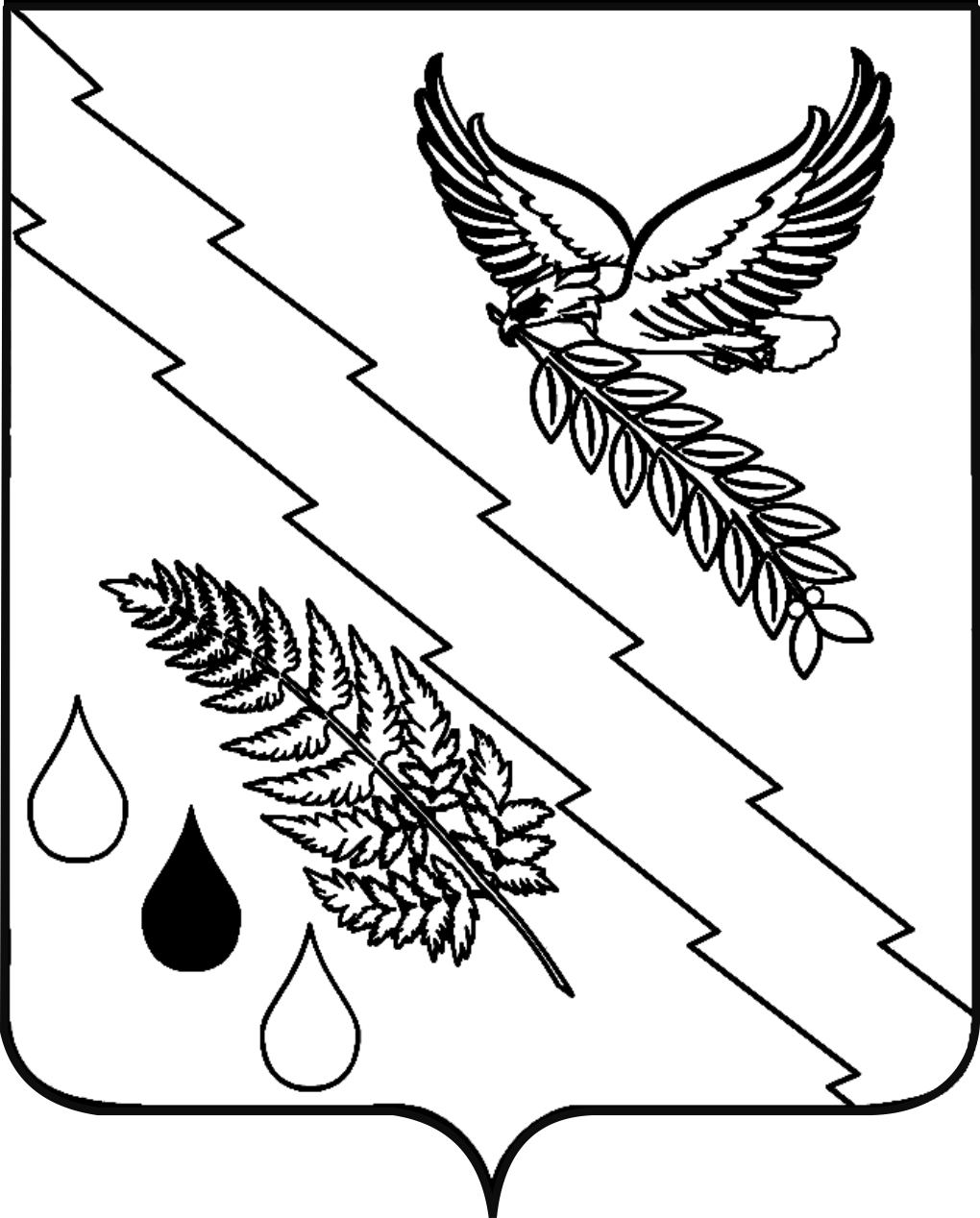 